Публичные слушания и общественные обсуждениякак форма выявления мнения населения муниципального образования по проектам муниципальных правовых актовВ основе организации местного самоуправления лежит принцип гласности. Он обеспечивает открытость информации о процессах муниципальной жизни для населения, тем самым способствует участию граждан в делах муниципального образования. Участие населения муниципального образования в осуществлении местного самоуправления является одним из актуальных вопросов функционирования местного самоуправления. Российская муниципальная практика свидетельствует о повышении тенденции активности граждан в решении вопросов местного значения, поскольку эти вопросы близки и понятны жителям, связаны с жизнеобеспечением муниципалитетов, созданием условий для комфортного проживания в них населения.Местная демократия характеризуется не только непосредственным участием населения в местных делах, но и возможностью их влияния на принятие органами местного самоуправления определенных решений. Основу для этого создает гласность и открытость, выступающие ключевыми принципами организации местного самоуправления.Наиболее апробированными и востребованными из всех форм участия населения, в осуществлении местного самоуправления, перечисленных в Главе 5 Федерального закона от 06.10.2003 № 131-ФЗ «Об общих принципах организации местного самоуправления в Российской Федерации» (далее – Федеральный закон № 131-ФЗ) выступают публичные слушания и общественные обсуждения.Цель проведения публичных слушаний и общественных обсуждений - выявление мнения жителей муниципальных образований по различным местным вопросам, по проектам муниципальных правовых актов. Изучение муниципальной практики показывает, что публичные слушания и общественные обсуждения проводятся в муниципалитетах более десяти раз в год.Как правило, дважды в год на публичные слушания выносятся проект местного бюджета и отчет о его исполнении и проекты муниципальных правовых актов о внесении изменений в устав муниципального образования. Проекты планировки, застройки территорий, правила землепользования, программы развития муниципальных образований не могут быть принятыми представительными органами муниципальных образований без предварительного проведения общественных обсуждений.Процедура подготовки и проведения публичных слушаний и общественных обсуждений многократно проверена на практике. Основные требования к порядку проведения публичных слушаний определены в статье 28 Федерального закона № 131-ФЗ.Так, публичные слушания могут инициироваться населением, представительным органом муниципального образования, главой муниципального образования или главой администрации муниципального образования.Публичные слушания, проводимые по инициативе населения или представительного органа муниципального образования, назначаются соответственно представительным органом муниципального образования, а по инициативе главы муниципального образования или главы администрации - главой муниципального образования.Согласно части 4 статьи 28 Федерального закона № 131-ФЗ порядок организации и проведения публичных слушаний определяется уставом муниципального образования и (или) нормативным правовым актом представительного органа муниципального образования. При этом порядок организации и проведения публичных слушаний должен предусматривать заблаговременное оповещение жителей муниципального образования о времени и месте проведения публичных слушаний, заблаговременное ознакомление с проектом муниципального правового акта, другие меры, обеспечивающие участие в публичных слушаниях жителей муниципального образования, опубликование (обнародование) результатов публичных слушаний, включая мотивированное обоснование принятых решений.Следует подчеркнуть, что любое решение, резолюция или заключение публичных слушаний носят рекомендательный характер и не становятся обязательными ни для одного из перечисленных выше возможных инициаторов проведения публичных слушаний. Несмотря на это, документально оформленные решения участников публичных слушаний нередко становятся серьезным фактором, определяющим жизнь муниципального образования и даже субъектов Российской Федерации.Федеральным законом от 01.07.2021 № 289-ФЗ «О внесении изменений в статью 28 Федерального закона «Об общих принципах организации местного самоуправления в Российской Федерации» (далее – Федеральный закон № 289-ФЗ), вступившим в силу 12.07.2021, существенно дополнены общие положения о порядке организации и проведения публичных слушаний и общественных обсуждений, установленные статьей 28 Федерального закона № 131-ФЗ и статьей 5.1 Градостроительного кодекса Российской Федерации (в случае проведения публичных слушаний или общественных обсуждений по вопросам градостроительной деятельности). Так, внесенными изменениями предусматривается обязательность размещения органами местного самоуправления материалов по вопросам, которые выносятся на публичное слушание и (или) общественное обсуждение, результатов таких слушаний (обсуждений), необходимость обеспечения ими возможности направления гражданами своих предложений по указанным вопросам путем использования официального сайта органа местного самоуправления в информационно - телекоммуникационной сети «Интернет», в том случае, если орган местного самоуправления не имеет возможности размещать информацию о своей деятельности в информационно-телекоммуникационной сети «Интернет» на собственном сайте, предусмотрена возможность использования официального сайта субъекта Российской Федерации или сайта муниципального образования с учетом положений Федерального закона от 09.02.2009 № 8-ФЗ «Об обеспечении доступа к информации о деятельности государственных органов и органов местного самоуправления».Одновременно предоставляется дополнительная возможность органам местного самоуправления при проведении публичных слушаний или общественных обсуждений осуществлять вышеуказанные мероприятия путем использования федеральной государственной информационной системы «Единый портал государственных и муниципальных услуг (функций)» или специальной информационной системы, определенной в соответствии с законодательством о градостроительной деятельности.При этом обратим внимание на то, что внесенные изменения требуют корректировки соответствующих статей уставов муниципальных образований Белгородской области, устанавливающих правовую основу организации и проведения публичных слушаний в соответствующем муниципальном образовании.Отметим, что внесенные федеральным законодателем изменения в порядок организации и проведения публичных слушаний будут способствовать более активному участию населения в непосредственном осуществлении местного самоуправления, предоставляя возможность гражданам участвовать в публичных слушаниях и (или) общественных обсуждениях заочно, используя электронные устройства, что в целом соответствует тенденциям цифровизации местного самоуправления.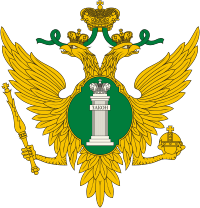 Управление Министерства юстиции                            Российской Федерации по Белгородской областиВыступление Пшеничных Е. Н.,главного специалиста-эксперта отдела по вопросам регионального законодательства и регистрации уставов муниципальных образований Управления Минюста России по Белгородской области